Homilie – Zevenentwintigste zondag door het jaar – jaar C                                02.10.2016
Habakuk 1, 2-3; 2, 2-4 / Lucas 17, 5-10Het gebeurt niet zo dikwijls dat we in de liturgie lezen uit de profeet Habakuk, slechts één keer om de drie jaar. Hij is, zoals Amos, een van de twaalf kleine profeten uit de Bijbel. Zijn boek omvat maar drie kleine hoofdstukken. Je kan het amper een boek noemen, want het beslaat maar vier bladzijden. Habakuk leefde rond 600 voor Christus. Het was toen een woelige tijd voor het volk van God. Jeruzalem stond op het punt veroverd te worden door de Babyloniërs. De tempel – zo belangrijk voor het volk – zal verwoest worden en het volk in ballingschap weggevoerd. In die dreigende omstandigheden verwoordt Habakuk scherp en indringend de vragen en de klachten van het volk. Tweemaal horen we hem ‘Hoelang nog...’ vragen en driemaal ‘Waarom...’. De vragen die Habakuk stelt, zijn nog altijd ónze vragen wanneer we door een moeilijke periode moeten. Waarom spreekt God niet wanneer we Hem nodig hebben? Waarom lijkt Hij afwezig? Waarom laat Hij onrecht toe? Waarom moeten mensen onschuldig sterven? Waarom komt er maar geen einde aan al die gewapende conflicten of dat conflict in ons gezin of familie? Waarom doen mensen mekaar dit lijden aan? Iedere keer opnieuw stellen mensen die met lijden en miserie geconfronteerd worden, zich die ‘waarom’- en ‘hoelang nog’-vragen. Sommige mensen piekeren er in stilte over, anderen schreeuwen het uit of vloeken. De Heer geeft ook antwoord aan Habakuk: ‘Geef het wachten niet op. Bezwijken zal hij die in zijn hart niet deugt; maar de rechtvaardige blijft leven door zijn trouw’. Heb geduld, zegt de Heer aan Habakuk, blijf op Mij vertrouwen, ook al staat het water je aan de lippen, ook al zie je nu geen toekomst. Er komt een tijd dat de rechtvaardige heil ten deel zal vallen omwille van zijn trouw aan de Heer. Het is een antwoord dat ons op het eerste zicht niet veel verder helpt. De nood van mensen, de situatie van lijden en duisternis hier en nu blijft onveranderd. We moeten het doen met een: ‘Ooit, eens komt het goed. Vertrouw maar op Mij’. Het antwoord dat God geeft, gaat ervan uit dat wij een visioen koesteren, een visioen dat met geloof te maken heeft. Het eigenlijke sleutelwoord in de bijbelteksten vandaag is geloof. Het is niet toevallig dat de leerlingen in het evangelie aan Jezus vragen: ‘Heer, geef ons meer geloof’. Want het antwoord dat de Heer aan Habakuk had gegeven, vraagt inderdaad geloof, véél geloof. De leerlingen vragen aan Jezus dus om een groter geloof. Geloven is blijkbaar iets wat niet alleen van ons afhangt. Het is iets wat je aan de Heer moet vragen. Het is een gave, een geschenk, een genade. Geloven heeft alles te maken met vertrouwen. Die vraag van de leerlingen: ‘Heer, geef ons meer geloof’, kun je vertalen als: ‘Heer, geef ons een groter en sterker vertrouwen in U’. Want vertrouwen is altijd broos en breekbaar. Het kan omslaan in ontgoocheling, afkeer, misschien wel wrok. In het Onze Vader is hierover zelfs een bijzondere bede: ‘Leid ons niet in bekoring’. In het nieuwe Onze Vader zullen we zeggen: ‘breng ons niet in beproeving’. Dat wil zeggen: ‘Vader, God, laat niet toe dat wij ons vertrouwen in U verliezen, dat wij afhaken, dat wij bezwijken of U de rug toekeren. Beproef ons niet in ons vertrouwen in U. Maar geef ons een geloof als een mosterdzaadje, een geloof waarin kracht verborgen zit.’Geen pasklare antwoorden op onze ‘waarom’- of ‘hoelang nog’- vragen. Maar misschien zullen we wel in staat zijn om te blijven hopen, om te blijven vertrouwen op God, wat ons ook overkomt. Want God is ons vertrouwen waard. Hij houdt zijn woord, zeker ten opzichte van mensen in lijden en nood. Als we eucharistie vieren, zoals nu, dan gedenken we dankbaar de zelfgave van Jezus op het kruis, maar ook zijn verrijzenis. We vieren in brood en beker dat het leven van Jezus niet tevergeefs is geweest, dat de barmhartigheid van God groter is dan de wortels van het kwaad, van zonde en dood. Als we hier telkens opnieuw eucharistie vieren en de Heer ontmoeten in brood en beker, dan vieren we dat we mogen leven in hoop en vertrouwen. Vanuit ons geloof blijven we dromen en visioenen koesteren en worden we ertoe aangezet om daden te stellen. Op deze Vredeszondag, als afsluiting van de Vlaamse Vredesweek, worden we uitgenodigd het visioen werkelijkheid te doen worden dat mensen elkaar oprecht liefhebben, dat mensen instaan voor mekaar, elkaar dragen en vergeven. Dat is de concrete invulling van de bede van de leerlingen: ‘Heer, geef ons meer geloof’. 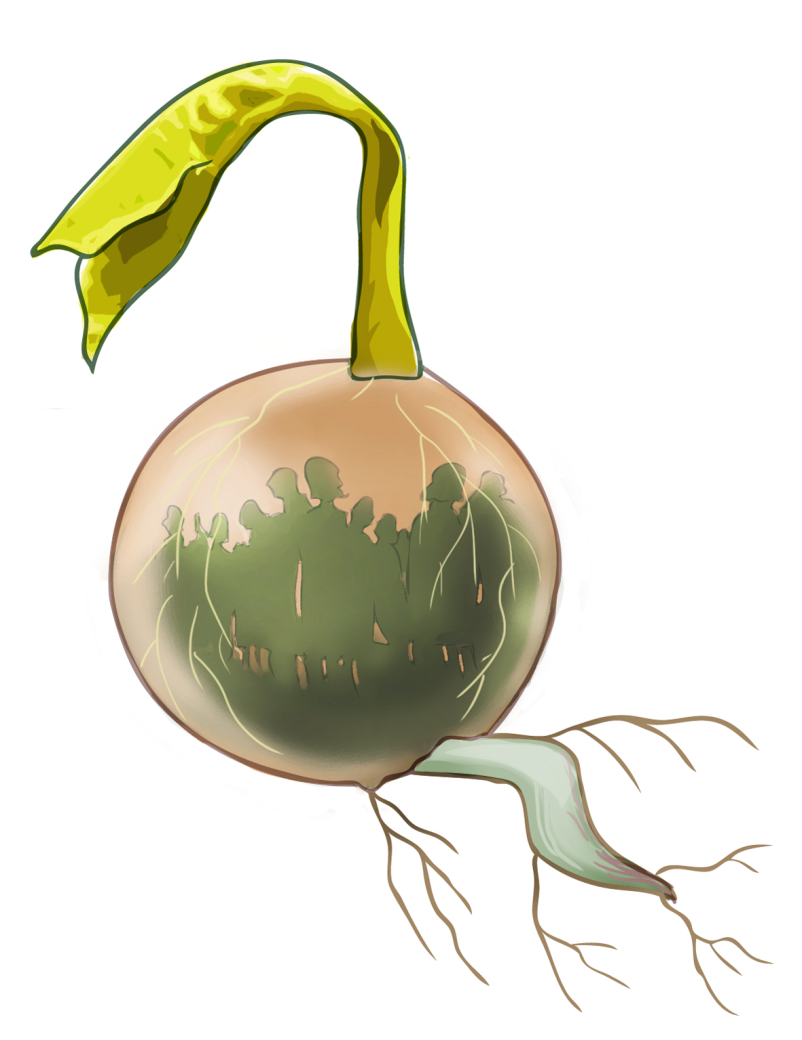 Geloof moet niet groot of sterk zijn. Als een mosterdzaadje groeit het geloof in mij. God laat het groeien. Wanneer we vertrouwen worden de zorgen kleiner en het geloof groter. Jan Verheyen – Lier.27ste zondag door het jaar C – 2.10.2016(Inspiratie: o.a. Homiletische suggesties bij de zondagse eucharistieviering, Jg. 46, nr. 6, oktober 2016; Werkboek zondagsliturgie, nr. 7, 21 aug t/m 2 okt 2016, Gooi & Sticht)